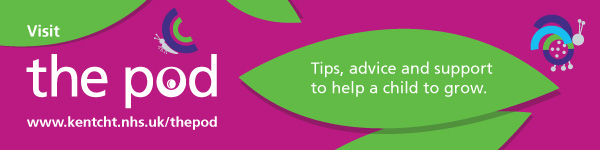 Have you called the free advice line?0300 123 7004Professionals from Children’s Therapies are ready and waiting to help any practitioners and parents with:Suggestions of strategies that may support a child in your care/setting.Signposting to appropriate free workshops/websites.Guidance on whether to refer a child into our service.Advice on when to re-refer a child.Press option 1 to speak to the Admin Team – they will connect you to the Speech and Language Therapist, Occupational Therapist or Physiotherapist working on the Advice Line that day.  😊Please note this is a service for children who are not already being supported by the Children’s Therapies Service.Available Monday, Wednesday and Thursday.Available Monday, Wednesday and Thursday.Speech and Language Therapy10.00 am -12.30 pm and 13.30 pm -15.30 pmOccupational Therapy and Physiotherapy 9.30 am - 12.00 pm and 14.00 pm - 16.30 pm